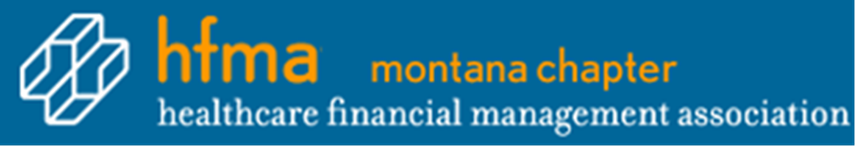 JOB DESCRIPTIONNetworking/Social Awareness CommitteeGeneral Description:The Community/Social Awareness is responsible for coordinating Chapter Community/Social Awareness.Term:One YearTime Commitment:20-25hours/year averageGoals, Objectives and Responsibilities:Research different opportunities available for HFMA Board members and other HFMA members to volunteer time in the communities; planning an event one time a year.Plan a social event each conference to engage members and non-members in networking activities.Involve and engage sponsors at the Platinum and above levels to participate in social events.Review options and opportunities with the Board for additional recommendations and/or ideas.